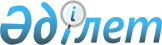 Об образовании избирательных участков
					
			Утративший силу
			
			
		
					Решение акима района Биржан сал Акмолинской области от 29 ноября 2018 года № 8. Зарегистрировано Департаментом юстиции Акмолинской области 30 ноября 2018 года № 6883. Утратило силу решением акима района Биржан сал Акмолинской области от 28 апреля 2021 года № 2
      Сноска. Утратило силу решением акима района Биржан сал Акмолинской области от 28.04.2021 № 2 (вводится в действие со дня официального опубликования).
      В соответствии со статьей 23 Конституционного закона Республики Казахстан от 28 сентября 1995 года "О выборах в Республике Казахстан", Законом Республики Казахстан от 23 января 2001 года "О местном государственном управлении и самоуправлении в Республике Казахстан", и на основании постановления Акмолинской областной избирательной комиссии от 30 октября 2018 года № 53/38 "Об установлении единой нумерации избирательных участков для голосования по области", аким района Биржан сал РЕШИЛ:
      1. Образовать избирательные участки на территории района Биржан сал согласно приложению.
      2. Признать утратившими силу следующие решения акима Енбекшильдерского района:
      1) решение акима Енбекшильдерского района от 12 октября 2015 года № 11 "Об образовании избирательных участков" (зарегистрировано в Реестре государственной регистрации нормативных правовых актов № 5047, опубликовано 30 ноября 2015 года в информационно-правовой системе "30 ноября 2015 года в информационно-правовой системе "Әділет");
      2) решение акима Енбекшильдерского района от 27 июня 2017 года № 4 "О внесении изменения в решение акима Енбекшильдерского района от 12 октября 2015 года № 11 "Об образовании избирательных участков" (зарегистрировано в Реестре государственной регистрации нормативных правовых актов № 6033, опубликовано 09 августа 2017 года в эталонном контрольном банке нормативных правовых актов Республики Казахстан в электронном виде).
      3. Контроль за исполнением настоящего решения возложить на руководителя аппарата акима района Нургалиева Р.Н.
      4. Настоящее решение вступает в силу со дня государственной регистрации в Департаменте юстиции Акмолинской области и вводится в действие со дня официального опубликования.
      "СОГЛАСОВАНО"
      "29" ноября 2018 года Избирательные участки на территории района Биржан сал
      Сноска. Приложение с изменениями, внесенными решениями акима района Биржан сал Акмолинской области от 28.02.2020 № 3 (вводится в действие со дня официального опубликования); от 19.11.2020 № 10 (вводится в действие со дня официального опубликования). Избирательный участок № 246
      Местонахождение: Акмолинская область, район Биржан сал, село Кудукагаш, здание государственного учреждения "Кудукагашская средняя школа имени Рамазана Елебаева" отдела образования района Биржан сал, улица Шарипова, строение 20.
      Границы: Акмолинская область, район Биржан сал, село Кудукагаш. Избирательный участок № 247
      Местонахождение: Акмолинская область, район Биржан сал, село Заураловка, здание государственного учреждения "Заураловская основная школа" отдела образования района Биржан сал, улица Болашак, строение 19.
      Границы: Акмолинская область, район Биржан сал, село Заураловка. Избирательный участок № 248
      Местонахождение: Акмолинская область, район Биржан сал, село Яблоновка, здание государственного учреждения "Яблоновская основная школа" отдела образования района Биржан сал, улица Аталык, строение 13.
      Границы: Акмолинская область, район Биржан сал, село Яблоновка. Избирательный участок № 249
      Местонахождение: Акмолинская область, район Биржан сал, село Краснофлотское, здание государственного учреждения "Краснофлотская основная школа" отдела образования района Биржан сал, улица Мектеп, строение 26.
      Границы: Акмолинская область, район Биржан сал, село Краснофлотское. Избирательный участок № 250
      Местонахождение: Акмолинская область, район Биржан сал, село Макинка, здание государственного учреждения "Макинская средняя школа" отдела образования района Биржан сал, улица Валерия Чкалова, строение 65.
      Границы: Акмолинская область, район Биржан сал, село Макинка, улица Кирова 3, 5, 7, 8, 9, 11, 12, 13, 14, 17, 18, 19, 20, 22, 25, 26, 27, 28, 28 а/1, 28 а/2, 29, 29 б/1, 29 б/2, 30, 31, 31 а/1, 31 а/2, 32, 34, 35, 36, 37, 38, 39, 40, 41, 42, 43, 44, 45, 46, 47, 48, 49, 51, 52, 54, 55, 57, 58, 59, 59 а, 60, 61, 62, 65, 66, 67, 69, 70, 71, 72, 72 а, 73, 75, 76, 77, 78, 79 а, 81, 82, 83, 84, 85, 86, 87, 88, 93, 94, 95, 96, 98, 99, 100, 102, 104, 105, 106, 107, 108, 109, 110, 112, 114, 115, 116, 117 а, 118, 119, 120, 121, 123, 124, 125, 126, 126 а, 127, 128, 131, 131 а, 132, 133, 134, 136, 138, 140, 140 а, 141, 142, 143, 144, 146, 148, 149, 151, 153, 154, 155, 156, 159, 161, 162, 163, 165, 166, 167, 171, 173, 175, 177, 181;
      улица Чкалова 2, 8, 9, 10, 11, 13, 14, 15, 16, 18, 19, 21, 24, 26, 28, 29, 30, 31, 32, 35, 37, 38, 40, 41, 45, 46, 47, 48, 50, 51, 52, 54, 55, 56, 59, 60, 61, 62, 63, 65 а/1, 65 а/2, 66, 67, 69, 70, 71, 72, 73, 74, 76, 77, 78, 79, 80, 81, 83, 85, 86, 87, 89, 91, 93, 94, 95, 96, 97, 98, 99, 100, 101, 102, 103, 104, 105, 107, 108, 109, 112, 113, 114, 116, 118, 119, 120, 121, 123, 124, 125, 126, 126 а, 127, 129, 131, 135, 136, 140, 141, 142, 143, 144, 145, 146, 146 а, 147, 148, 150, 151, 153, 155, 156, 157, 158, 162, 166, 167, 168, 169, 172/1, 172/2, 174;
      улица Н. Моисеенко 13, 17, 19, 20, 22, 24, 25, 25 а, 26, 27 а, 29, 30, 31, 32, 34, 35, 36, 38, 39, 41, 42, 43, 44, 47, 48, 49, 52, 53, 54, 55, 56, 57, 58, 59, 60, 61, 62, 63, 64, 65, 66, 66 а, 67, 68, 71, 74, 75, 78, 79, 80, 81, 84, 85, 86, 87, 88, 90, 93, 94, 96, 108, 116, 117, 118, 119, 120, 121, 122, 123, 124, 126, 127, 128, 129, 130, 131, 132, 133, 136, 137, 138, 139, 140, 142, 143, 144, 145, 148, 150, 151, 154, 156, 160, 162, 164, 168, 170;
      улица имени Н. Головни 1, 2, 3, 4, 5, 6, 7, 8;
      улица Целинная 2, 3, 16, 16 а, 18, 19, 21, 22, 24;
      улица Лесная 1, 2, 3, 3 а, 4, 5, 6, 7, 8, 9, 10, 11, 12, 13, 14, 15, 19;
      улица Тимирязева 2, 3, 4, 5, 6, 7, 9, 10, 12, 13, 15, 17 а, 17 б, 18, 19, 21, 22, 23, 24;
      улица Заречная 1, 2, 3, 5, 7, 9, 10, 11, 12, 13, 15, 17, 19, 20, 21, 23, 25, 27, 29, 31, 33, 34, 36, 37, 38, 39, 41;
      улица имени Свердлова 1, 1 а, 2, 3, 4, 6, 6 а, 7, 8, 9, 10, 11, 12, 14, 15, 16, 18, 20, 21, 22, 23, 25.
      улица Октябрьская 4, 5, 6, 7, 8, 12, 14, 15, 16, 17, 18, 19, 21, 22, 23, 24, 27, 28, 30, 31, 32, 33, 34, 35, 36, 37, 38, 39, 40, 42, 43, 45, 47, 51, 53, 55, 57;
      улица Набережная 3, 4, 5, 6, 7, 8, 9, 10;
      улица Санаторная 1/1, 1/2, 2/1, 2/2, 3, 4, 5, 10; Избирательный участок № 251
      Местонахождение: Акмолинская область, район Биржан сал, село Буланды, здание Буландинского лесничества государственного учреждения "Государственный национальный природный парк "Бурабай" Управления делами Президента Республики Казахстан", улица Динмухамеда Кунаева, строение 1.
      Границы: Акмолинская область, район Биржан сал, село Буланды, село Карагай. Избирательный участок № 252
      Местонахождение: Акмолинская область, район Биржан сал, село Макпал, здание государственного учреждения "Макпальская основная школа" отдела образования района Биржан сал, улица Карагайлы, строение 19.
      Границы: Акмолинская область, район Биржан сал, село Макпал. Избирательный участок № 253
      Местонахождение: Акмолинская область, район Биржан сал, село Когам, здание государственного учреждения "Когамская средняя школа имени Шаймердена Косшыгулова" отдела образования района Биржан сал, улица Ыбырай Алтынсарина, строение 1.
      Границы: Акмолинская область, район Биржан сал, село Когам. Избирательный участок № 254
      Местонахождение: Акмолинская область, район Биржан сал, село Каратал, здание государственного учреждения "Каратальская начальная школа" отдела образования района Биржан сал, улица Магжана Жумабаева, строение 1.
      Границы: Акмолинская область, район Биржан сал, село Каратал. Избирательный участок № 255
      Местонахождение: Акмолинская область, район Биржан сал, село Мамай, здание государственного учреждения "Мамайская основная школа" отдела образования района Биржан сал, улица Шокана Уалиханова, строение 11.
      Границы: Акмолинская область, район Биржан сал, село Мамай. Избирательный участок № 256
      Местонахождение: Акмолинская область, район Биржан сал, село Тасшалкар, здание государственного учреждения "Невская средняя школа" отдела образования района Биржан сал, улица Биржан сал, строение 7 а.
      Границы: Акмолинская область, район Биржан сал, село Тасшалкар. Избирательный участок № 257
      Местонахождение: Акмолинская область, район Биржан сал, село Андыкожа батыра, здание государственного учреждения "Донская средняя школа" отдела образования района Биржан сал, улица Школьная, строение 1.
      Границы: Акмолинская область, район Биржан сал, село Андыкожа батыра. Избирательный участок № 258
      Местонахождение: Акмолинская область, район Биржан сал, село Ульги, здание государственного учреждения "Казгородская средняя школа" отдела образования района Биржан сал, улица Гарибжана Каримова, строение 6.
      Границы: Акмолинская область, район Биржан сал, село Ульги. Избирательный участок № 259
      Местонахождение: Акмолинская область, район Биржан сал, село Карловка, здание государственного учреждения "Карловская начальная школа" отдела образования района Биржан сал, улица Приозерная, строение 5.
      Границы: Акмолинская область, район Биржан сал, село Карловка, село Трамбовка, село Уюмшил. Избирательный участок № 260
      Местонахождение: Акмолинская область, район Биржан сал, село Кызылуюм, здание государственного учреждения "Кызылуюмская основная школа" отдела образования района Биржан сал, улица Орталык, строение 8.
      Границы: Акмолинская область, район Биржан сал, село Кызылуюм. Избирательный участок № 261
      Местонахождение: Акмолинская область, район Биржан сал, село Жукей, здание государственного учреждения "Джукейская начальная школа" отдела образования района Биржан сал, улица Лесная, строение 5.
      Границы: Акмолинская область, район Биржан сал, село Жукей. Избирательный участок № 262
      Местонахождение: Акмолинская область, район Биржан сал, село Кенашы, здание государственного учреждения "Кенащинская средняя школа" отдела образования района Биржан сал, улица Акана Серэ, строение 33.
      Границы: Акмолинская область, район Биржан сал, село Кенашы. Избирательный участок № 263
      Местонахождение: Акмолинская область, район Биржан сал, город Степняк, здание государственного учреждения "Учебно-производственный комбинат" отдела образования района Биржан сал, улица Симов-Гирея, строение 24.
      Границы: Акмолинская область, район Биржан сал, город Степняк, улица Сейфуллина 1, 2, 3, 4, 6, 7, 8, 10, 11, 12, 13, 14, 15, 16, 17, 18, 19, 20, 21, 21а, 22, 23, 24, 25, 27, 29, 30, 31, 32, 33, 35;
      улица Биржан сал 1, 5, 7, 9, 10, 11, 12, 13, 14, 15, 16, 17, 18, 19, 20, 22, 24, 26, 28, 29, 30, 32, 39, 43, 45, 47, 49, 50, 51, 53, 54, 55, 56, 57, 58, 59, 60, 61, 63, 65, 67, 69, 73, 77, 79, 80, 82, 84, 86, 87, 88, 89, 91, 93, 95, 97, 98, 99, 100, 101, 102, 103, 104, 105, 106, 107, 108, 109, 110, 111, 112, 113, 114, 115, 116, 118, 119, 120, 121, 122, 124, 126, 128, 130, 132, 134, 136, 138;
      улица Е.Ибрагимова 3, 4, 5, 6, 7, 8, 9, 10, 11, 13;
      улица Симов-Гирея 3, 4, 6, 8, 9, 10, 13, 15, 16, 18, 21, 22, 23, 28 а, 29, 31, 32, 33, 34, 36, 38, 39, 40, 41, 42, 43, 45, 47, 49, 50, 52, 53, 54, 55, 56, 56 а, 57, 58, 63, 64, 67, 68, 69, 70, 71, 73, 74, 75, 76, 79, 80, 81, 84;
      улица М. Жумабаева 1, 3, 7, 8, 9, 10, 12, 13, 14, 15, 18, 19, 20, 21, 22, 24, 25, 28, 30, 36, 38, 40, 42, 44, 46;
      улица А. Жакупова 2, 3, 6, 7,8, 9, 10, 11, 12, 13, 14, 15, 16, 17, 18, 19, 21, 22, 23, 24, 25, 26, 27, 28, 29, 30, 31, 32, 33, 34, 35, 36, 37, 38, 39, 40, 41, 42, 43, 44, 45, 47, 49;
      улица Исмаилова 1, 2, 4, 6, 7, 8, 9, 11, 13, 14, 16, 17, 19. Избирательный участок № 264
      Местонахождение: Акмолинская область, район Биржан сал, город Степняк, здание коммунального государственного учреждения "Детско-юношеская спортивная школа" отдела физической культуры и спорта района Биржан сал, улица Биржан сал, строение 81.
      Границы: Акмолинская область, район Биржан сал, город Степняк, улица А. Атнашева 1, 2, 4, 5, 6, 7, 8, 9, 10, 12, 14, 15, 16, 18, 19, 21, 22, 24, 25, 27, 29, 31;
      улица Ш. Косшыгулова 1, 2, 4, 5, 6, 8, 13, 19, 21, 23, 25, 29;
      улица Некрасова 1, 12, 14, 15, 18, 20, 23, 25;
      улица Досова 2, 4, 5, 5 а, 5 б, 6, 7, 8, 8 а, 9, 10, 11, 12, 14, 15, 16, 17, 18, 20, 21, 22, 23, 24, 25, 26, 27, 28, 29, 30, 31, 32, 33, 34, 35, 37, 38, 39, 40, 41, 42, 43, 44, 47, 48, 49, 51, 52, 56, 58, 60, 64, 65, 66, 70, 71, 72, 74, 76, 78, 79, 80, 81, 83, 89, 91, 93, 95;
      улица Кенесары 1, 2, 8, 9, 10, 12, 13, 14, 17, 18, 19, 21, 23, 28, 30, 31, 32, 36, 37, 38, 41, 44, 45, 46, 47, 50, 51, 53, 54, 55, 62, 65, 66, 69, 71, 75, 77, 83, 89, 95, 97, 99, 101, 102, 111, 113, 115, 117;
      улица Антаева 1, 2, 3, 4, 5, 6, 7, 8, 9, 10, 11, 12, 13, 14, 15, 17, 18, 20, 21;
      улица Омигова 1, 2, 3, 4, 5, 6, 7, 9, 10, 11, 12, 13, 15, 16, 18, 20, 24, 28, 30, 32, 34, 36;
      улица Наурызбай батыра 2, 3, 6, 7, 10, 11, 13, 14, 15, 18, 19, 21, 22, 24, 26, 29, 30, 31, 33, 34, 35, 36, 37, 39, 40, 41, 42, 44, 47;
      улица Буденного 1, 2, 3, 5, 6, 9, 10, 11, 12, 14, 15, 16, 17, 18, 20, 21, 23, 24, 25, 27, 29, 31, 33, 35, 37, 39, 41, 43, 45, 47, 49, 55, 57, 63, 65, 67, 69, 71, 73;
      улица Дрыгача 1, 3, 4, 7, 8, 11, 12, 13, 14, 15, 16, 17, 18, 23, 24, 26, 27, 28, 29, 31, 32, 33, 34, 35, 37, 38, 39, 41, 43, 44, 45, 46, 47, 48, 50, 51, 52, 53, 56;
      улица Моисеенко 1, 2, 3, 4, 5, 6, 7, 8, 9, 10, 11, 12, 13, 14, 15, 16, 17, 18, 19, 20, 21, 24, 25, 26, 28, 29, 30, 31, 32, 33, 35, 36, 37, 38, 39, 40, 41;
      улица Джангельдинская 1, 2, 4, 8, 9, 10, 12, 14, 15, 16, 18, 19, 20, 21, 22, 23, 24, 25, 26, 27, 29, 30, 31, 32, 33, 34, 35, 36, 37, 38, 39, 40, 41, 42, 43, 44, 45, 46, 47, 48, 49, 50, 52, 56, 58, 60, 62, 64, 66, 68, 70. Избирательный участок № 265
      Местонахождение: Акмолинская область, район Биржан сал, город Степняк, здание государственного учреждения "Средняя школа № 1 города Степняка" отдела образования района Биржан сал, улица Ш. Уалиханова, строение 24.
      Границы: Акмолинская область, район Биржан сал, город Степняк, улица Аблай хана 1, 2, 3, 4, 5, 7, 8, 9, 10, 13, 14, 15, 17, 19;
      улица Рыскулова 1, 2, 4, 5, 6, 7, 8, 9, 11, 12;
      улица В. Чапаева 1, 3, 4, 5, 6, 7, 8, 9, 10, 11, 12, 13, 14, 15, 16, 18, 20, 22, 24, 26, 27, 28, 31, 32, 33, 34, 35, 37, 38, 39, 40, 41, 45, 47, 48, 49, 50, 51, 52, 53, 54, 55, 57, 58, 60, 61, 63, 64, 65, 69, 73, 75, 77, 83;
      улица М. Габдуллина 1, 2, 6, 7, 8, 10, 12, 13, 14, 15, 16, 17, 18, 19, 20, 21, 24, 25, 26, 27, 29, 30, 31, 32, 33, 34, 35, 36, 38, 39, 40, 42, 43, 44, 46, 47;
      улица С. Нурмаганова 1, 1 а, 2, 2 а, 3, 4, 7, 9, 10, 12, 13, 14, 16, 17, 18, 19, 24, 26;
      улица Амангельдинская 1, 2, 3, 4 а, 5, 6, 7, 8, 9, 11, 12, 13, 14, 16, 17, 19, 20, 21, 24, 28, 30, 32, 34, 38, 40, 44, 46;
      улица Сыздыкова 1, 2, 3, 4, 5, 6, 7, 9, 10, 11, 12, 13, 14, 15, 16, 17, 18, 19, 21, 22, 23, 24, 24 а, 25, 26, 28, 28 а, 28 б, 29, 30, 31, 32, 35, 38, 39, 41, 42, 43, 44, 45, 46, 47, 48, 49, 50, 51, 52, 53, 54, 55, 57, 59, 63;
      улица Абсалям кажи 2, 3, 4, 5, 6, 7, 8, 9, 11, 12, 13, 15, 16, 17, 18, 19, 21, 22, 23, 24, 25, 26, 27, 28, 29, 30, 31, 32, 33, 34, 43, 45, 47;
      улица Ш. Уалиханова 4, 4 а, 5, 7, 8, 9, 10, 11, 12, 13, 14, 15, 16, 17, 18, 19, 20, 21, 23, 24, 25, 26, 27, 28;
      улица К. Кошербаева 1, 2, 4, 5, 6, 7, 8, 9, 10, 12, 13, 14, 15, 16, 17, 18, 19, 20, 21, 22, 23, 25, 26, 29, 30, 31, 33, 34, 35, 36, 37, 39, 42, 43, 44, 45, 46, 47, 48, 49, 50, 51, 52, 53, 54, 55, 57, 58, 59, 61, 63. Избирательный участок № 266
      Местонахождение: Акмолинская область, район Биржан сал, город Степняк, здание государственного учреждения "Казахская средняя школа № 2 имени Абая" отдела образования района Биржан сал, улица Алпысбай Жакупова, строение 1.
      Границы: Акмолинская область, район Биржан сал, город Степняк, улица Первомайская 1, 2, 3, 4, 5, 6, 7, 8, 9, 11, 12, 13, 14, 15, 16, 17, 18, 19, 20, 21, 22, 23, 24, 25, 26, 27, 28, 29, 30, 32, 36, 38, 39, 42, 44, 45, 49, 53, 55, 57, 59, 61, 63;
      улица Абая Кунанбаева 5, 6, 7, 9, 10, 11, 12, 16, 18, 22, 23, 24;
      улица Р. Елебаева 1, 3, 5, 6, 7, 8, 9, 10, 12, 13, 14, 15, 16, 18, 19, 20, 21, 22, 23, 24, 25, 26, 27, 28, 28 а, 30, 31, 32, 33, 34, 36, 38, 40. Избирательный участок № 267
      "Местонахождение: Акмолинская область, район Биржан сал, город Степняк, здание государственного коммунального предприятия на праве хозяйственного ведения "Больница района Биржан сал" при управлении здравоохранения Акмолинской области, улица Абсалям кажы, строение 34.
      Границы: Акмолинская область, район Биржан сал, город Степняк, улица С. Мустафина 1, 2, 3, 4, 5, 6, 7, 8, 10, 13, 14, 15, 16, 17, 18, 19, 20, 21, 22, 23, 25, 28, 29, 30, 31, 32, 38, 39, 40, 41, 42, 46, 47, 48, 49, 56, 57, 58, 59, 61, 62, 64, 65, 66, 68, село Пригорхоз. Избирательный участок № 268
      Местонахождение: Акмолинская область, район Биржан сал, село Уалихан, здание государственного учреждения "Аппарат акима Валихановского сельского округа" района Биржан сал, улица Ленина, строение 2.
      Границы: Акмолинская область, район Биржан сал, село Уалихан. Избирательный участок № 269
      Местонахождение: Акмолинская область, район Биржан сал, село Аксу, здание государственного учреждения "Советская основная школа" отдела образования района Биржан сал, улица Желтоксан, строение 7.
      Границы: Акмолинская область, район Биржан сал, село Аксу. Избирательный участок № 270
      Местонахождение: Акмолинская область, район Биржан сал, село Енбекшильдерское, здание государственного учреждения "Енбекшильдерская средняя школа" отдела образования района Биржан сал, улица Орталык, строение 24.
      Границы: Акмолинская область, район Биржан сал, село Енбекшильдерское, аул Акбулак, аул Актас. Избирательный участок № 271
      Местонахождение: Акмолинская область, район Биржан сал, село Алга, здание государственного учреждения "Алгинская основная школа" отдела образования района Биржан сал, улица Абылай хана, строение 11.
      Границы: Акмолинская область, район Биржан сал, село Алга. Избирательный участок № 272
      Местонахождение: Акмолинская область, район Биржан сал, село Заозерное, здание государственного учреждения "Заозерновская основная школа" отдела образования района Биржан сал, улица Микрорайон, строение 37.
      Границы: Акмолинская область, район Биржан сал, село Заозерное. Избирательный участок № 273
      Местонахождение: Акмолинская область, район Биржан сал, село Ангал батыра, здание государственного учреждения "Амангельдинская средняя школа" отдела образования района Биржан сал, улица Жамбыла, строение 8.
      Границы: Акмолинская область, район Биржан сал, село Ангал батыра, село Жаналык. Избирательный участок № 274
      Местонахождение: Акмолинская область, район Биржан сал, село Баймырза, здание государственного учреждения "Баймырзинская основная школа" отдела образования района Биржан сал, улица Валиханова, строение 22.
      Границы: Акмолинская область, район Биржан сал, село Баймырза, село Шошкалы. Избирательный участок № 275
      Местонахождение: Акмолинская область, район Биржан сал, село Бирсуат, здание государственного учреждения "Бирсуатская средняя школа" отдела образования района Биржан сал, улица Нурмаганова, строение 9.
      Границы: Акмолинская область, район Биржан сал, село Бирсуат. Избирательный участок № 276
      Местонахождение: Акмолинская область, район Биржан сал, село Сауле, здание государственного учреждения "Саулинская средняя школа имени Шарапи Альжанова" отдела образования района Биржан сал, улица Акана Серэ, строение 2 Б.
      Границы: Акмолинская область, район Биржан сал, село Сауле.
					© 2012. РГП на ПХВ «Институт законодательства и правовой информации Республики Казахстан» Министерства юстиции Республики Казахстан
				
      Аким района
Биржан сал

Е.Нугманов

      Председатель
избирательной комиссии
района Биржан сал

А.Овсянников
Приложение
к решению акима
района Биржан сал
от "29" ноября
2018 года № 8